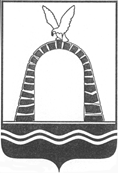 АДМИНИСТРАЦИЯ ГОРОДА БАТАЙСКАПОСТАНОВЛЕНИЕ     от 31.07.2023 № 2076г. БатайскОб утверждении схемы теплоснабжения муниципального образования «Город Батайск» Ростовской области на период до 2034 годаВ целях реализации требований Федерального закона от 27.07.2010         № 190-ФЗ «О теплоснабжении», актуализации схемы теплоснабжения муниципального образования «Город Батайск» Ростовской области на период до 2034 года, принимая во внимание заключение о результатах публичных слушаний от 20.07.2023, в соответствии с Федеральным законом от 06.10.2003 № 131-ФЗ «Об общих принципах организации местного самоуправления в Российской Федерации», постановлением Правительства Российской Федерации от 22.02.2012 № 154 «О требованиях к схемам теплоснабжения, порядку их разработки и утверждения», руководствуясь Уставом муниципального образования «Город Батайск», Администрация города Батайска постановляет:1.  Утвердить схему теплоснабжения муниципального образования «Город Батайск» до 2034 года согласно приложению к настоящему постановлению. 2. Разместить актуализированную схему теплоснабжения муниципального образования «Город Батайск» на период до 2034 года на официальном сайте Администрации города Батайска.3. Признать утратившим силу постановление Администрации города Батайска от 10.10.2019 № 1742 «Об утверждении «Схемы теплоснабжения муниципального образования «Город Батайск» Ростовской области на период до 2034 года».4. Настоящее постановление вступает в силу со дня его официального опубликования. 5.   Контроль за исполнением настоящего постановления возложить на и.о. заместителя главы Администрации города Батайска по жилищно-коммунальному хозяйству Калганова С.В.Глава Администрациигорода Батайска                                                                                 Р.П. ВолошинПостановление вноситУправление жилищно-коммунальногохозяйства города Батайска